Книги для детей и родителейДорогие родители!В этом разделе вы найдете полезные новинки от ведущих издательств по популярной психологии, методикам воспитания детей, играм, сказкам, вопросам здоровья ребенка, организации детского и родительского времени и многое другое. Здесь также представлены книги и развивающие материалы для детей разного возраста.
Приятного прочтения!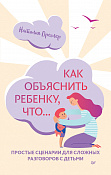 Как объяснить ребенку, что... Простые сценарии для сложных разговоров с детьмиТеги: Книги для детей и родителейОткуда берутся дети? Почему мама и папа не живут вместе? Почему нужно слушаться не всех взрослых и чем могут быть опасны некоторые из них? Это лишь немногие из больших вопросов, на которые бывает очень сложно ответить маленькому человеку.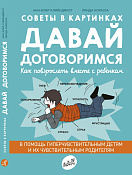 Советы в картинках. Давай договоримся. Как повзрослеть вместе с ребенкомТеги: Книги для детей и родителейКнига представляет собой советы для родителей в комиксах.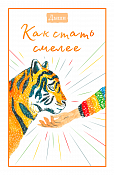 Дыши. Как стать смелееТеги: Книги для детей и родителей 12+Книга предназначена для подростков от 12 лет, которые хотят справиться с проблемами переходного возраста.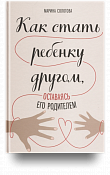 Как стать ребенку другом, оставаясь его родителемТеги: Книги для детей и родителейКаждый родитель уверен: он знает, что для ребенка хорошо, а что плохо.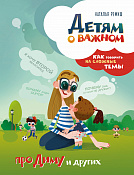 Детям о важном. Про Диму и других. Как говорить на сложные темыТеги: Книги для детей и родителей 3-7 летСтихи, однажды написанные Натальей Ремиш для своей дочери, стали сценарием к мультику, который собрал сотни тысяч просмотров в сети. Темы, волновавшие одну маму, оказались важными для многих родителей и детей.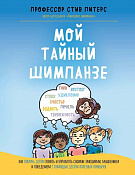 Мой тайный шимпанзе. Как помочь детям понять и управлять своими эмоциями, мышлением и поведениемТеги: Книги для детей и родителейЭмоциональная обезьянка-хулиганка живет в каждом из нас. Ее рассекретил профессор Стив Питерс в научном бестселлере для взрослых «Парадокс Шимпанзе».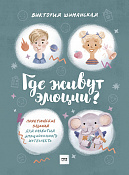 Где живут эмоции? Практические задания для развития эмоционального интеллектаЭта книга в игровой форме познакомит ребенка с разными чувствами, поможет лучше узнать себя и проработать отрицательные эмоции.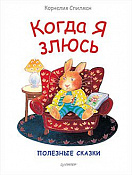 Когда я злюсь. Полезные сказки. ФГОСТеги: Книги для детей и родителейМаленький зайчик расскажет детям, что он тоже злится.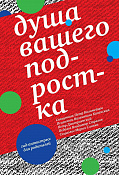 Душа вашего подростка. Гид-антистресс для родителейТеги: Книги для детей и родителей подростокКнига "Душа вашего подростка" — руководство к действию для родителей. Она поможет разобраться в том, что происходит с взрослеющим человеком — реальные истории рассматриваются в качестве примера с разных точек зрения.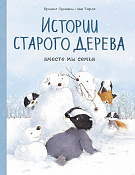 Истории старого дерева. Вместе мы семьяТеги: Книги для детей и родителей 1-3 годаЭта красивая и добрая сказка рассказывает о том, как это — быть семьей. О том, насколько важно помогать друг другу, доверять, заботиться, прощать и главное — принимать близких такими, какие они есть.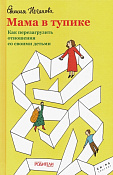 Мама в тупике. Как перезагрузить отношения со своими детьмиТеги: Книги для детей и родителейАвтор книги — Евгения Неганова — самая обыкновенная мама двоих детей, которая однажды поняла, что ее семья живет не по тому сценарию, о котором она мечтала.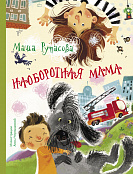 Наоборотная мамаТеги: Книги для детей и родителей 6+Каждая мама придумывает для ребёнка свой особый волшебный мир. И малыш растёт в этом любящем мире, напитываясь им на всю оставшуюся жизнь.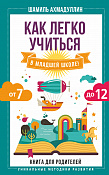 Как легко учиться в младшей школе! От 7 до 12Теги: Книги для детей и родителейАвтор — известный педагог и основатель более пятидесяти школ скорочтения Шамиль Ахмадуллин — отвечает на главный вопрос родителей: как сделать обучение не мучительным процессом, а любимым занятием ребенка!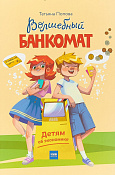 Волшебный банкомат. Детям об экономикеТеги: Книги для детей и родителей 6+Автор — Татьяна Львовна Попова — кандидат экономических наук, доцент. Является соавтором 10 книг по экономике для детей различного возраста.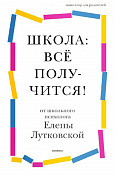 Школа: всё получится! Навигатор для родителей от детского психологаТеги: Книги для детей и родителейУсилий по подготовке к школе сегодня становится все больше, а дети приходят в нее все менее готовыми.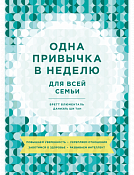 Одна привычка в неделю для всей семьи. Повышаем уверенность, укрепляем отношения, заботимся о здоровье, развиваем интеллектТеги: Книги для детей и родителей 7-12 летАвторы этой книги — Бретт Блюменталь — эксперт по здоровому образу жизни, автор бестселлеров, постоянный участник конференций по здоровью и Даниэль Ши Тан — нутрициолог, эксперт и консультант по здоровому образу жизни и семейному здоровью.Буллинг. Как остановить травлю ребенкаТеги: Книги для детей и родителей"Буллинг" - совсем нестрашное слово до того момента, пока ваша семья не столкнется с травлей напрямую.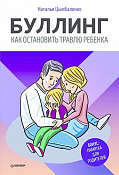 Прокляты и убитыТеги: Книги для детей и родителей подросток 12+В 1942 году восемнадцатилетним юношей Виктор Астафьев ушел добровольцем на фронт.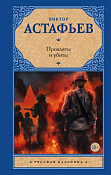 Дар неудачи. Отпустите детей — они сами справятсяТеги: Книги для детей и родителейКнига будет полезна родителям детей любого возраста — у автора для каждого периода есть советы и пища для размышлений: как воспитывать себя, а не ребенка.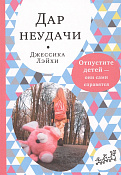 Как стать самым лучшим папой в миреТеги: Книги для детей и родителей 7-12 лет подростокНовое поколение родителей не стесняется говорить о трудностях жизни с детьми, не боится признавать свои ошибки на поприще воспитания, но и постоянно находится в поисках оптимальных решений, имеет неотвратимую тягу к тому, чтобы изо дня в день становиться лучше – ради собственных детей.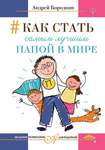 Лариса Суркова «Ребенок от 8 до 13 лет. Самый трудный»Теги: Книги для детей и родителей 7-12 лет подростокВ этой книге Лариса Суркова поднимет вопросы, как сохранить родительский авторитет и в то же время найти с ребенком общий язык, как повысить самооценку ребенка (и свою тоже), как контролировать агрессию «маленького взрослого» и оградить его от дурного влияния и многое другое.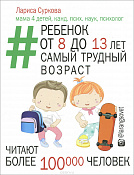 Фанк Джош «Перл и Паскаль учатся программировать»Теги: Книги для детей и родителей 3-7 летЗнакомьтесь: Перл - веселая забавная девочка и Паскаль - ее друг-робот. Во время отдыха на пляже Перл хочет выстроить замок из песка. Паскаль, конечно, ей поможет. Но Паскаль - робот, и ему нужны четкие инструкции. Как это сделать? Помогут основные приемы программирования. Какие?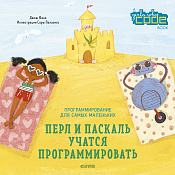 Юлия Гиппенрейтер, Алексей Рудаков «Как бы ты поступил? Сам себе психолог»Теги: Книги для детей и родителей 3-7 лет 7-12 летВ книге собраны 60 типичных ситуаций из повседневной жизни детей и подростков. После каждой истории - вопросы к читателю. В них предлагается оценить поступки и чувства героя, сравнить себя с ним, подумать, как бы ты сам поступил. Одновременно возникает хороший повод обсудить разные ответы с родителем или другом.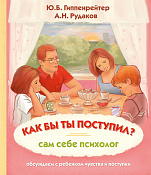 